Worship/Music Ministry ApplicationThank you for your interest in the worship/music ministry at Bethel Grove Bible Church! We would like to help you find a place to use your gifts in the service of the Kingdom. There are many different places for a variety of musicians to serve in our church community, everything from singing or playing with a worship team, playing music for shut-ins, performing with an ensemble, helping with a musical production and be part of the technical A/V team …. The list goes on! This application provides us with an introduction to you.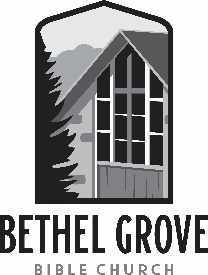 Name __________________________________________ Phone _______________________________Email ___________________________________________Have you trusted Jesus Christ as your one and only Lord and Savior?Share briefly how you came to faith in Christ.What motivates you to serve with Bethel Grove’s worship/music ministry?Please give any previous experience in your area of interest/expertise:(include how many years, where and what was your role)For Vocalists:Voice range: ___________________ Briefly, describe your past activities/experience as a vocalist.For Instrumentalists:Instrument(s)			# years experience	Self-described proficiencyDo you sight read, play by ear, or play off chord charts?Which styles of music do you enjoy playing the most?For all musicians:Please check your interest:	_____ a musical ensemble (e.g. brass, string ensemble, choir)	_____ a worship team	_____ solo (or accompanied) special musicIs there anything else that would help us find a way to assist you in using your musical talent for the sake of the Kingdom?For technical A/V team:Please check your area of interest:	_____ Sound board     ______ Visual (computer/slides)     _____ Camera & lightingPlease provide one reference from outside Bethel Grove (someone who knows you and your musicianship well ~ a pastor, worship team member/leader, etc.) Name _______________________ Phone __________________________ Email _____________________________Note: We regard the music ministry as integral to the overall life of the church and view it as the overflow of a life that is lived consistently in worship before the Lord. We expect members of our music ministry to maintain vibrant spiritual lives, consistent biblical living, and be in accountable relationships with other believers. Where applicable, we desire the worship teams to truly function as teams with individuals deferring to the team leader, being willing to make the sacrifice necessary to create a team presentation that honors the Lord and serving as catalysts to bring worshippers into His presence. This written application will be followed up by a personal interview with a pastor or leader in our music ministry. You can expect someone from the music ministry to contact you within two weeks. Thank you for your willingness to be part of the ministry!Please email your application to bgworship@gmail.com  or give the hard copy to the church office.Rev. 8/14/2023